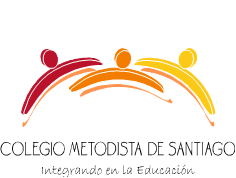 Profesora Katherine Sampson F.6º A y B Básico Religión:“El mandamiento es una lámpara, la enseñanza es una luz y la disciplina es el camino de la vida” (Proverbios 6:23) Clase N°1: 06 al 10 de abril 2020Clase N°2  13 al 17 de AbrilLeeEncuentra palabras en mayúscula.Pinta graffitiDesarrolla la guía, pinta y pega en el cuaderno.Desarrolla la guía, pinta y pega en el cuaderno.Se adjunta guía.Escribe las vocales que faltan en los CUADROS 1 y 2.Traslada las letras de las casillas numeradas al rectángulo en el pie de la pagina.Escribe en el  ovalo el nombre del sacramento instituido por Jesús en la Ultima CenaPega la guía en el cuadernoSe adjunta guía.